 СРО  РЕГИОНАЛЬНАЯ АССОЦИАЦИЯ «СТРОИТЕЛИ ТПП РБ» ПРОТОКОЛ № 30Правления  СРО Региональной ассоциации «Строители ТПП РБ»Дата заседания: «12» июля    2018г.Место заседания: г. Улан-Удэ, ул. Ленина, 25.Время начала заседания: «17» часов «00» минут Время окончания заседания: «17» часов «20» минут.Форма: очная.Присутствовали члены Правления Региональной ассоциации «Строители ТПП РБ» (далее – Ассоциация): Гусляков В.А., Доржиев Г.Ю., Батуев В.Б., Хусаев В.Л., Байминов В.Н.,  Гармаев А.Б., Матхеев С.С.  Отсутствовали: -Михеев А.ТКворум для проведения заседания Правления  СРО РА «Строители ТПП РБ» имеется, Правление правомочно принимать решения.Приглашенные лица:Исполнительный директор Ассоциации Елисафенко Владимир Леонидович;Секретарь заседания Правления   Кочетова Лидия ВасильевнаПОВЕСТКА ДНЯ ЗАСЕДАНИЯ ПРАВЛЕНИЯ:Установление уровня ответственности   согласно средствам, внесенным в компенсационные фонды возмещения вреда и обеспечения договорных обязательств. Информация об организациях, намеренных вступить в СРО, оплативших вступительный взнос и представивших пакет документов. Установление уровня ответственности   организациям  согласно средствам,  внесенным в компенсационный фонды  возмещения вреда и обеспечения договорных обязательств.По вопросам   повестки дня По вопросу 1:Слушали  Исполнительного директора  СРО   РА «Строители ТПП РБ»  Елисафенко  В.Л , который сообщил, что от организации ООО «Баянгол» поступило заявление по вступлению в  компенсационный Фонд договорных обязательств и оплаты соответствующей суммы в объеме 200 тыс.руб. (ОДО-первый уровень до 60,0 млн.руб.). Решили по 1 вопросу:-Установить право   организации –  ООО «Баянгол » ( ИНН 0323367260)  -члену  СРО, включенному  в Реестр членов СРО РА «Строители ТПП РБ», осуществлять строительство, реконструкцию, капитальный ремонт объектов   капитального строительства по договору  строительного подряда, заключаемым  с использованием конкурентных способов заключения договоров в соответствии  со средствами, оплаченными в  компенсационный Фонд обеспечения договорных обязательств (ОДО):По вопросу  2:Слушали :   Исполнительного директора СРО РА «Строители ТПП  РБ» Елисафенко В.Л.В  Исполнительную Дирекцию  поступило заявление   от ООО  «ГрандСтрой» о вступлении в  члены  саморегулируемой организации РА «Строители ТПП РБ»  с намерением осуществлять строительство, реконструкцию, капитальный ремонт объектов капитального строительства (кроме особо опасных, технически сложных и уникальных объектов, объектов использования атомной энергии), стоимость  которых по одному договору не превышает 60 миллионов рублей ( первый      уровень ответственности, Фонд  ВВ 100 тыс.руб.).Рассмотренные документы соответствуют требованиям. Финансовые обязательства выполнены. Предложено Правлению  СРО РА «Строители ТПП РБ»  принять   положительное решение по данной организации и внести сведения в реестр СРО РА «Строители ТПП РБ»Решили по 2 вопросу:Принять в члены Региональной ассоциации «Строители ТПП РБ» организации ООО «ГрандСтрой».Повестка дня исчерпана. Предложений и дополнений в повестку дня собрания не поступило. Заседание Правления объявляется закрытым.Исполнительный директор                                           Елисафенко В.Л.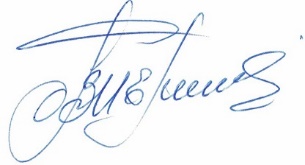 Секретарь заседания Правления                                                                    Кочетова Л.В. .г. Улан-Удэ, ул. Ленина, д. 25, тел. 8(3012) 21-55-88,( 89021)642246;  e-mail: sro@tpprb.comНаименование организацииОГРНИНН Руководитель Адрес1 Общество с ограниченной ответственностью«ГрандСтрой» 1160327062818         Дата регистрации 11.10.20160323396670Генеральный директор Размиашвили Лили Нодаровна670031, Республика Бурятия,г. Улан-Удэ, ул. Бабушкина, дом 32А,   тел. 8(924)3966756